Activity Calendar is subject to change.  Come join us in some fun!!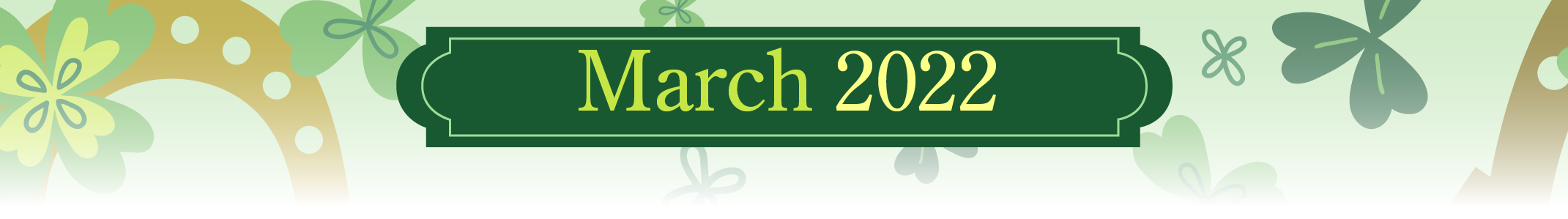 SF- Soda Fountain, DR- Dining Room, LR- Living Room, CY- Courtyard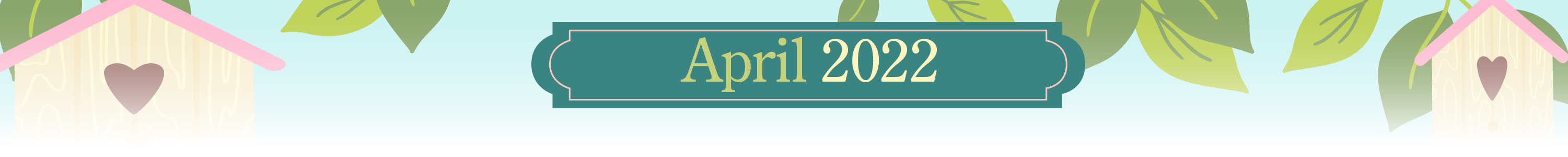 Physical, Emotional/ Spiritual, Vocational, Intellectual, Social, Environmental SF- Soda Fountain, DR- Dining Room, LR- Living Room, CY- Courtyard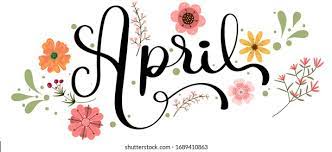 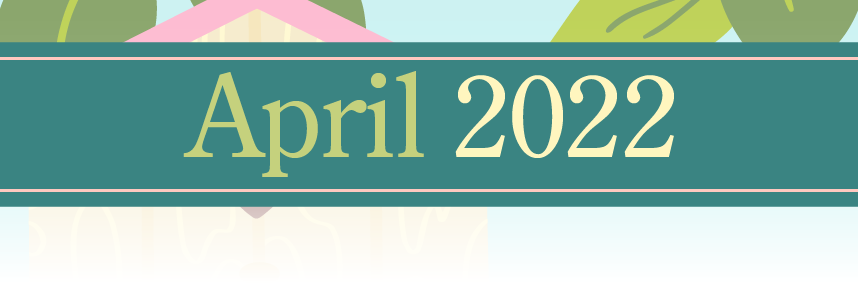 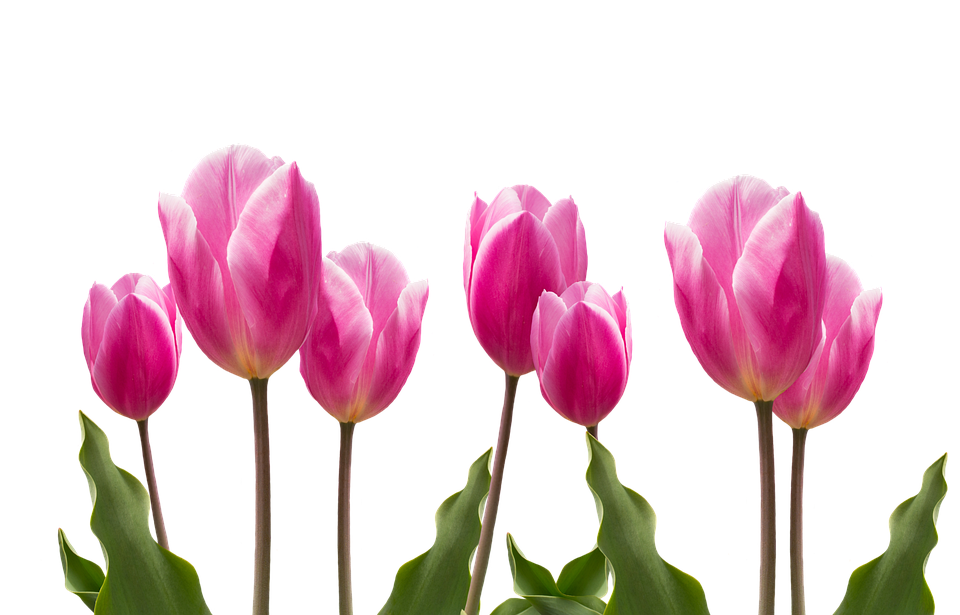 9:30 Exercise with Patsy (SF)10:30am  Hymn Singing (SF)1:30pm  Jewelry Making (SF)1:30pm Pet Therapy with Murphy (room to room)3:00pm Happy Hour (SF)Patsy9:30 Exercise with Patsy (SF)10:30am  Finish the Phrase2:00pm  Movie Matinee (SF) 9:30am Chair Chi (SF)10:30am Sunday Service (DR)1:30pm Chaplain’s Intercom Service2:30pm Movie (SF)9:30 Exercise with Patsy (SF)10:30am Bingo! (SF)10:30am Pet Therapy with Heather (room to room)1:30pm Trivia Plus (SF)2:00pm Oldies but Goodies Sing-A-Long (SF)9:30 Exercise with Patsy (SF)10:30am Piano w/ Jan (SF)2:00pm Bingo! (SF)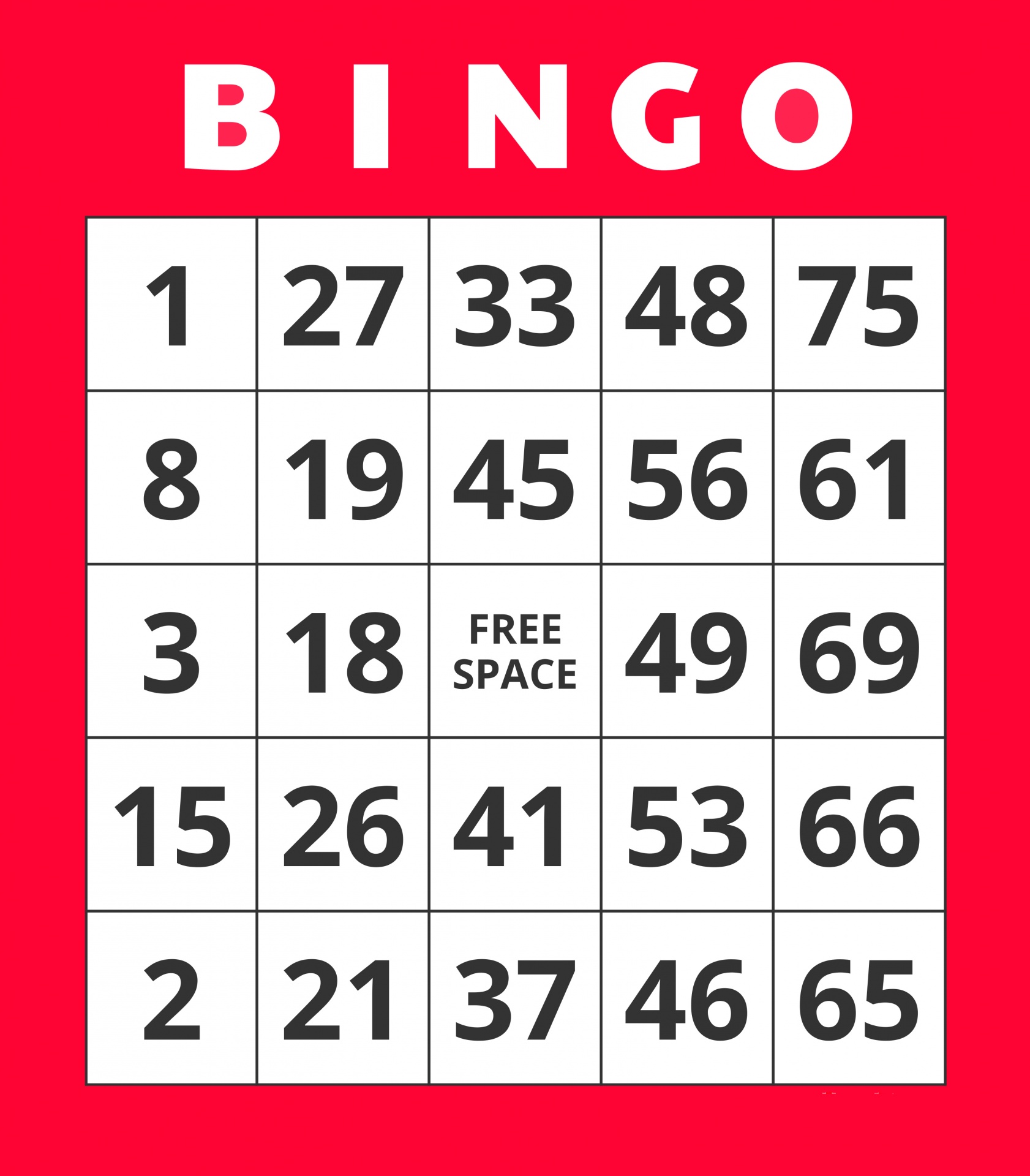 9:30 Exercise with Patsy (SF)10:30am Devotions with Chaplain Austin (SF)10:30am Pet Therapy with Lily (room to room)2:00pm  Easter Arts and Crafts (SF)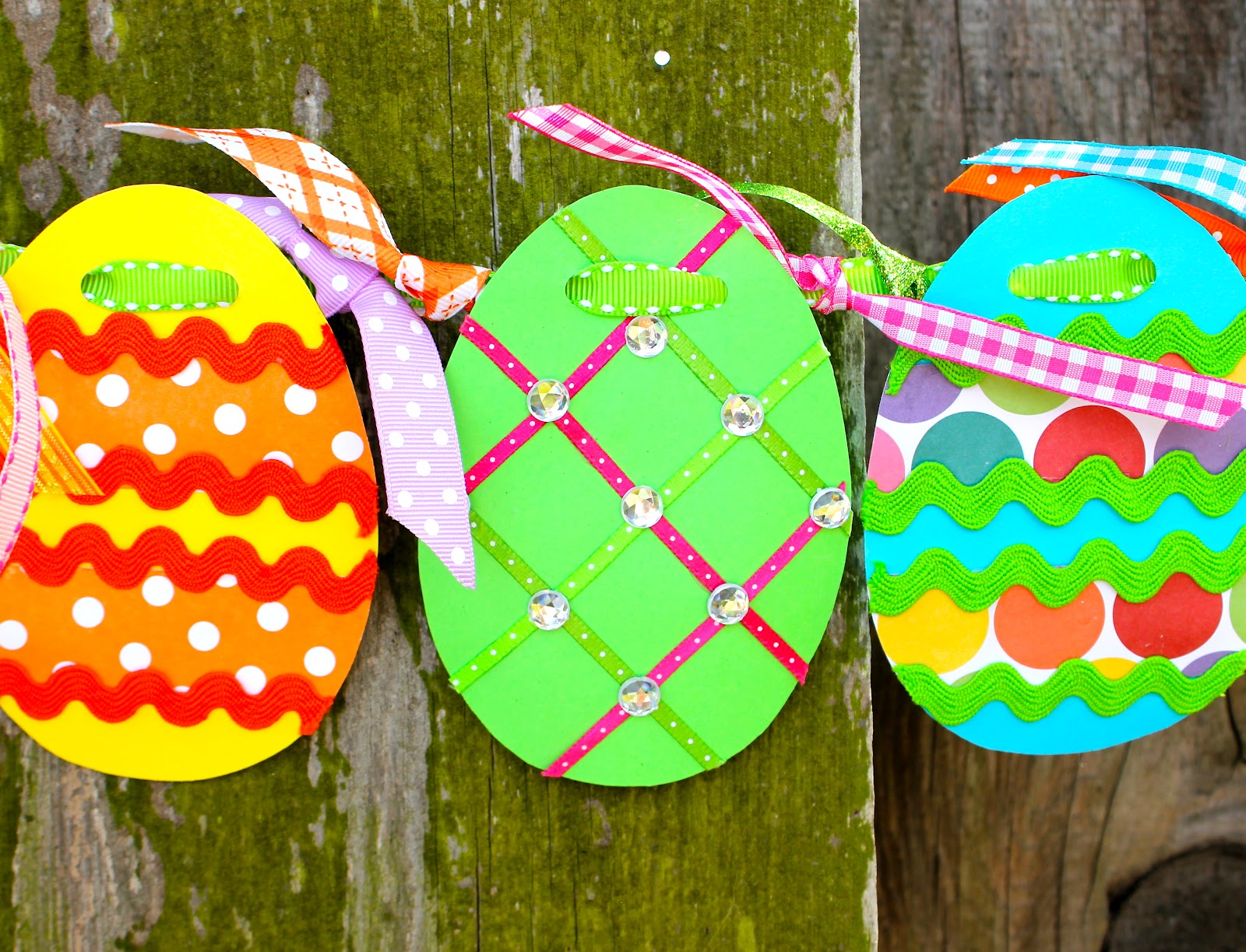 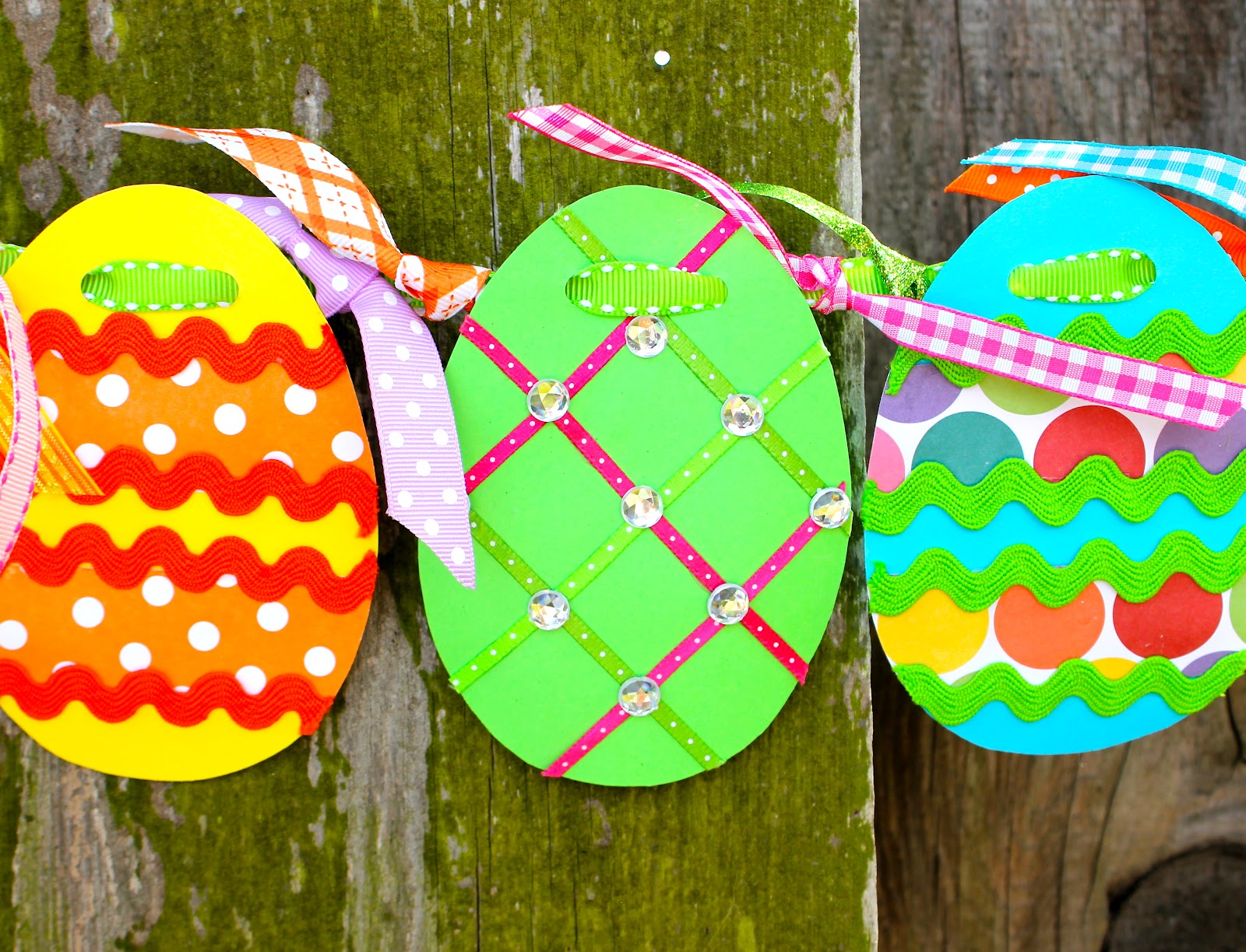 9:30 Exercise with Patsy (SF)10:30am Daily Devotions (SF)1:30pm Family Feud (SF)2:30pm  Theatre Thursday and Snacks (SF)4:00pm Pet Therapy with Darby (room to room)9:30am Exercise with Patsy (SF)10:30am Current Events and Coffee (SF)1:30pm   UNO Games (SF)1:30pm Pet Therapy with Murphy (room to room)3:00pm Happy Hour (SF)Sara9:30am Chair Chi (SF)10:30am Spring Colors2:30pm  Movie Matinee April: NHC Place FarragutApril: NHC Place FarragutApril: NHC Place FarragutApril: NHC Place FarragutApril: NHC Place FarragutApril: NHC Place FarragutApril: NHC Place Farragut9:30am Chair Chi (SF)10:30am Sunday Service (DR)1:30pm Chaplain’s Intercom Service2:30pm Movie (SF)9:30am Exercise with Patsy (SF)10:30am Bingo! (SF)10:30am Pet Therapy with Heather (room to room)2:00pm Knox County Primary Election Review (SF)9:30am VOTING with the Election Commission! (SF)10:30am Daily Devotions (LR)2:00pm Bingo! (SF)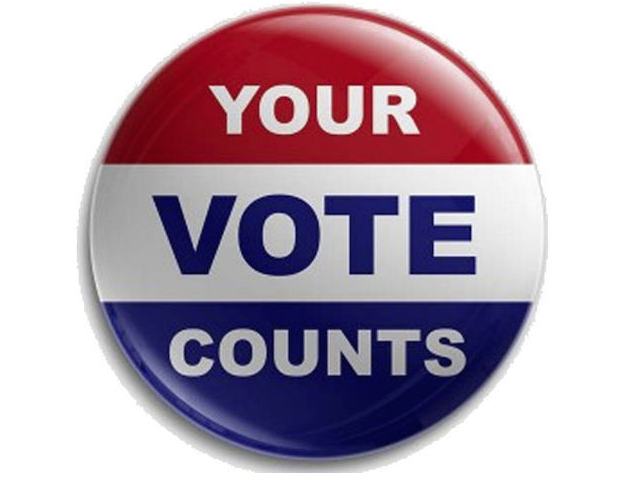 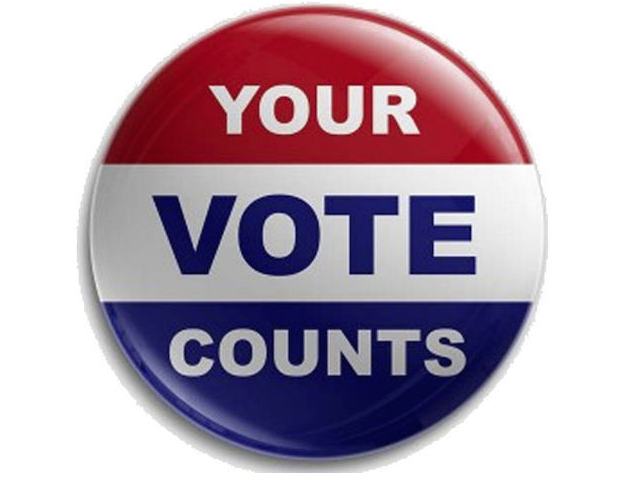 9:30am Exercise with Patsy (SF)10:30am Devotions with Chaplain Austin (SF)10:30am Pet Therapy with Lily (room to room)1:30pm Balloon Volleyball (SF)2:30pm Easter Sing-A-Long (SF)9:30am Exercise with Patsy (SF)10:30am Chronicles and Current Events (SF)2:00pm Easter Painting (SF)4:00pm Pet Therapy with Darby (room to room)9:30am Exercise with Patsy (SF)10:30am Hymn Singing (SF)1:30pm Pet Therapy with Murphy (room to room)1:30pm Jewelry Making (SF) 3:00pm Happy Hour (SF)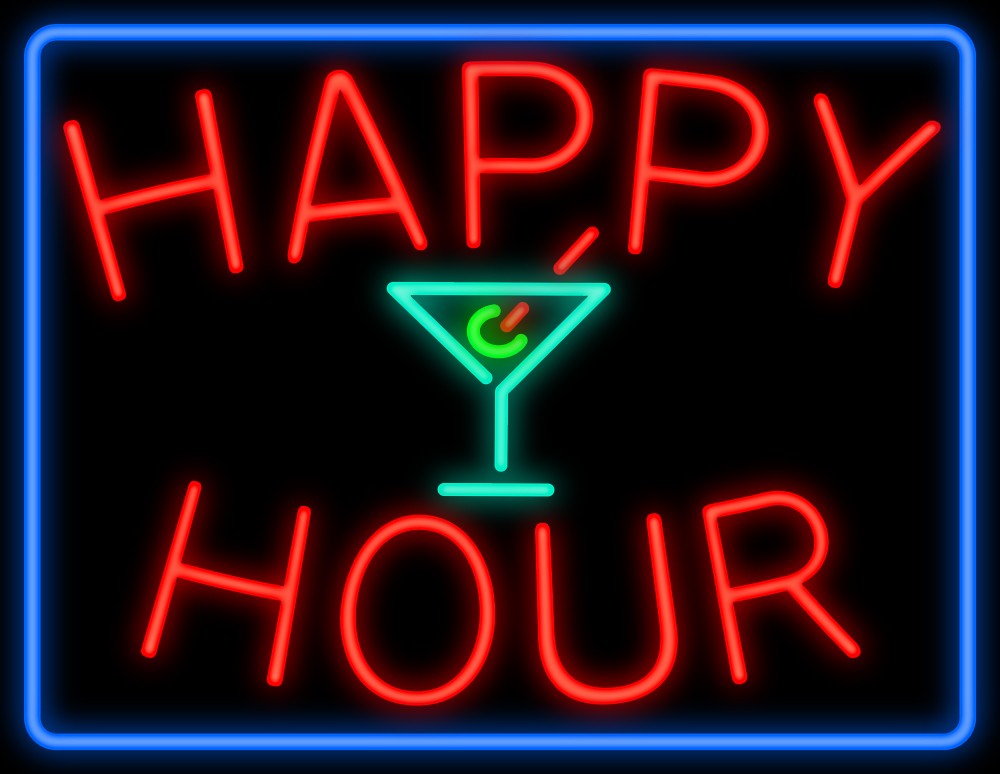 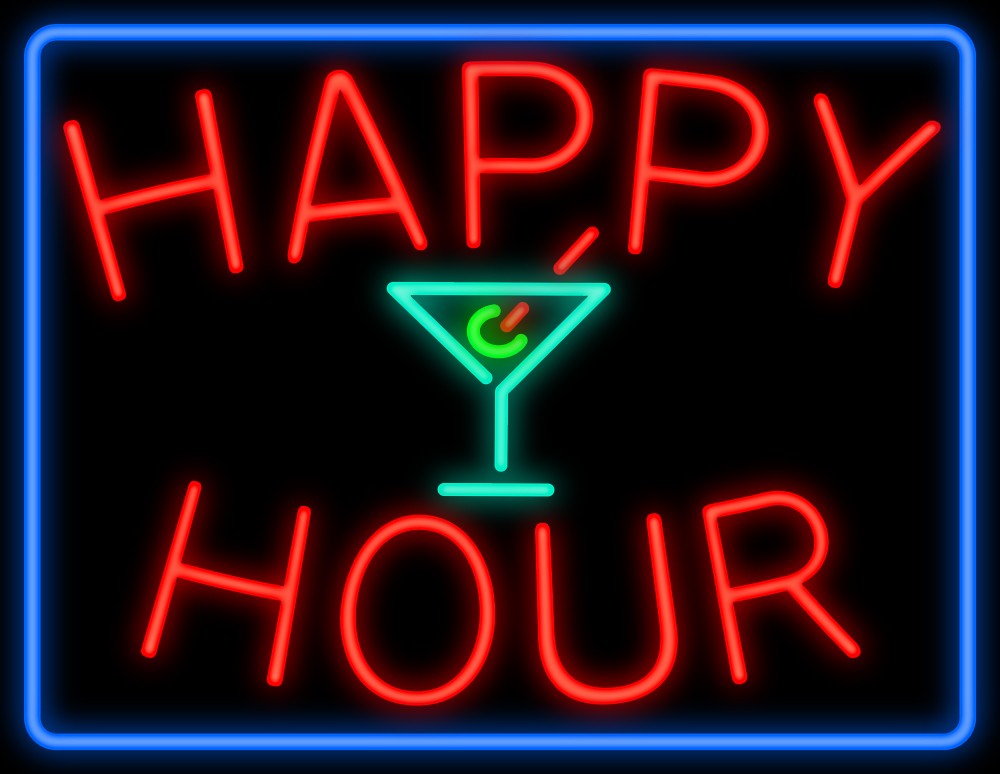 Emily9:30am Chair Chi (SF)10:30am Bunny Ring Toss (SF)2:30pm  Movie MatineeEaster Sunday9:30am Chair Chi (SF)10:30am Sunday Service (DR)1:30pm Chaplain’s Intercom Service2:30pm Movie (SF)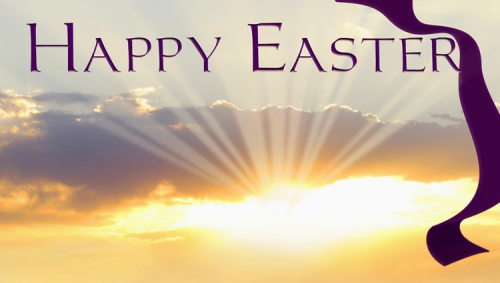 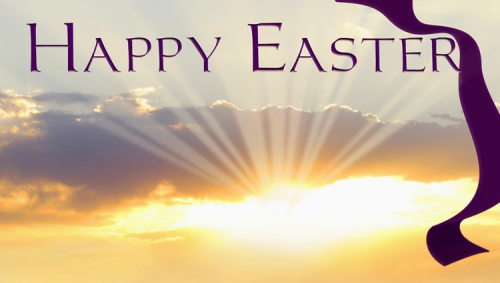 9:30am Exercise with Patsy (SF)10:30am Bingo! (SF)10:30am Pet Therapy with Heather (room to room)2:00pm Sing-A-Long Music (SF)9:30am Exercise with Patsy (SF)10:30am Chronicles and Current Events (LR)1:30pm Men’s Club Meeting (LR)2:00pm Bingo! (SF)9:30am Exercise with Patsy (SF)10:30am Devotions with Chaplain Austin (SF)10:30am Pet Therapy with Lily (room to room)2:00 Man of a Thousand Voices Music with Jon Wigle (DR)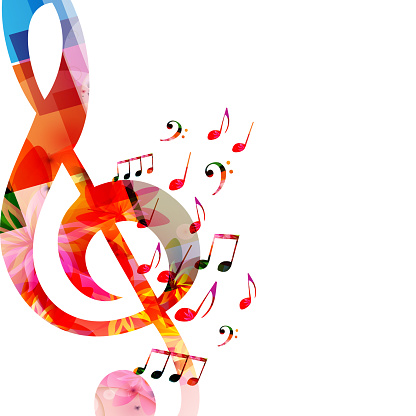 9:30am Exercise with Patsy (SF)10:30am Jigsaw and Word Puzzling (SF)2:00pm Balloon Bounce Fun4:00pm Pet Therapy with Darby (room to room)9:30am Exercise with Patsy (SF)10:30am Board Games (SF)1:30pm Pet Therapy with Murphy (room to room)1:30pm Courtyard Active Games3:00pm Happy Hour (SF)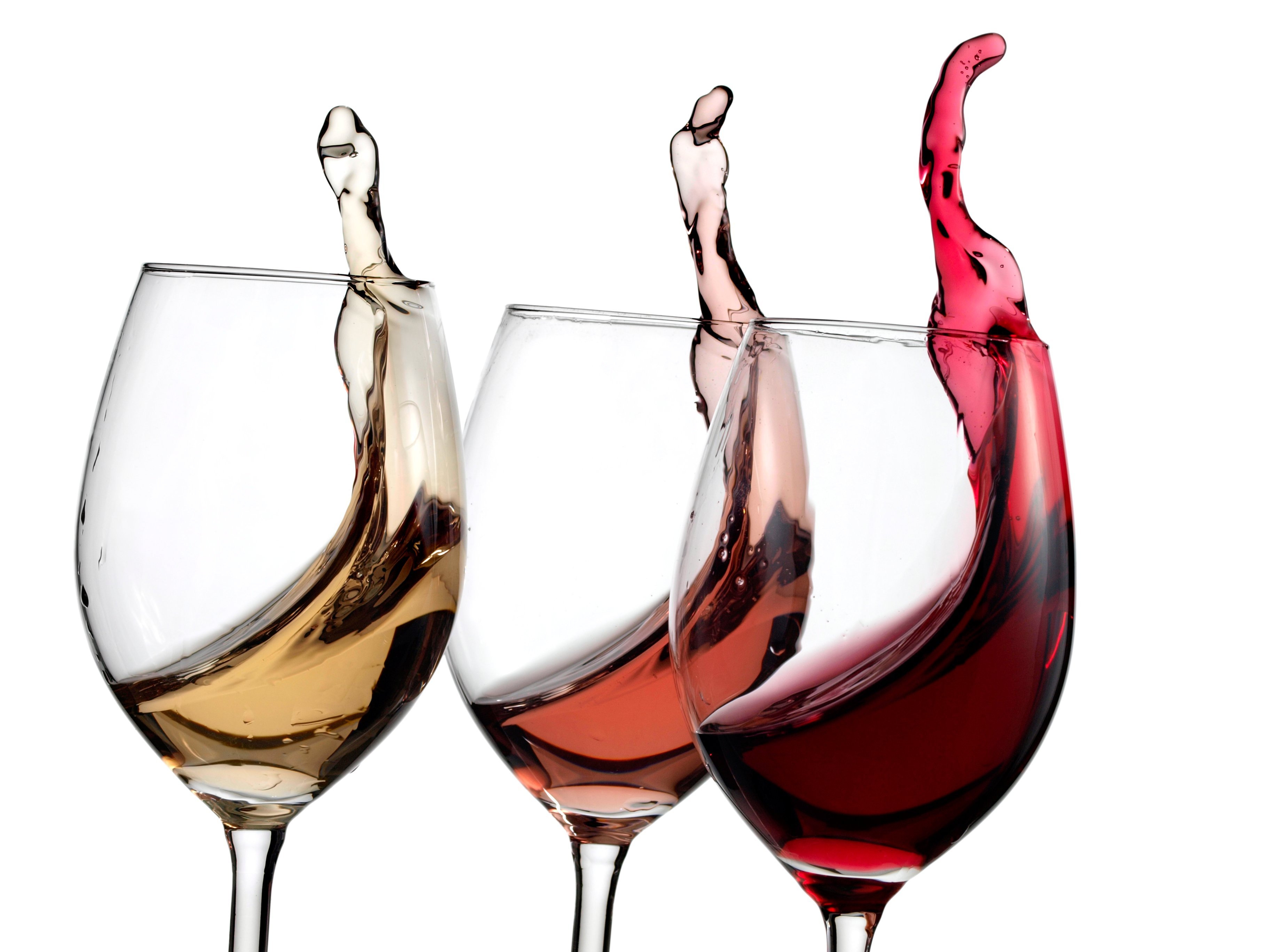 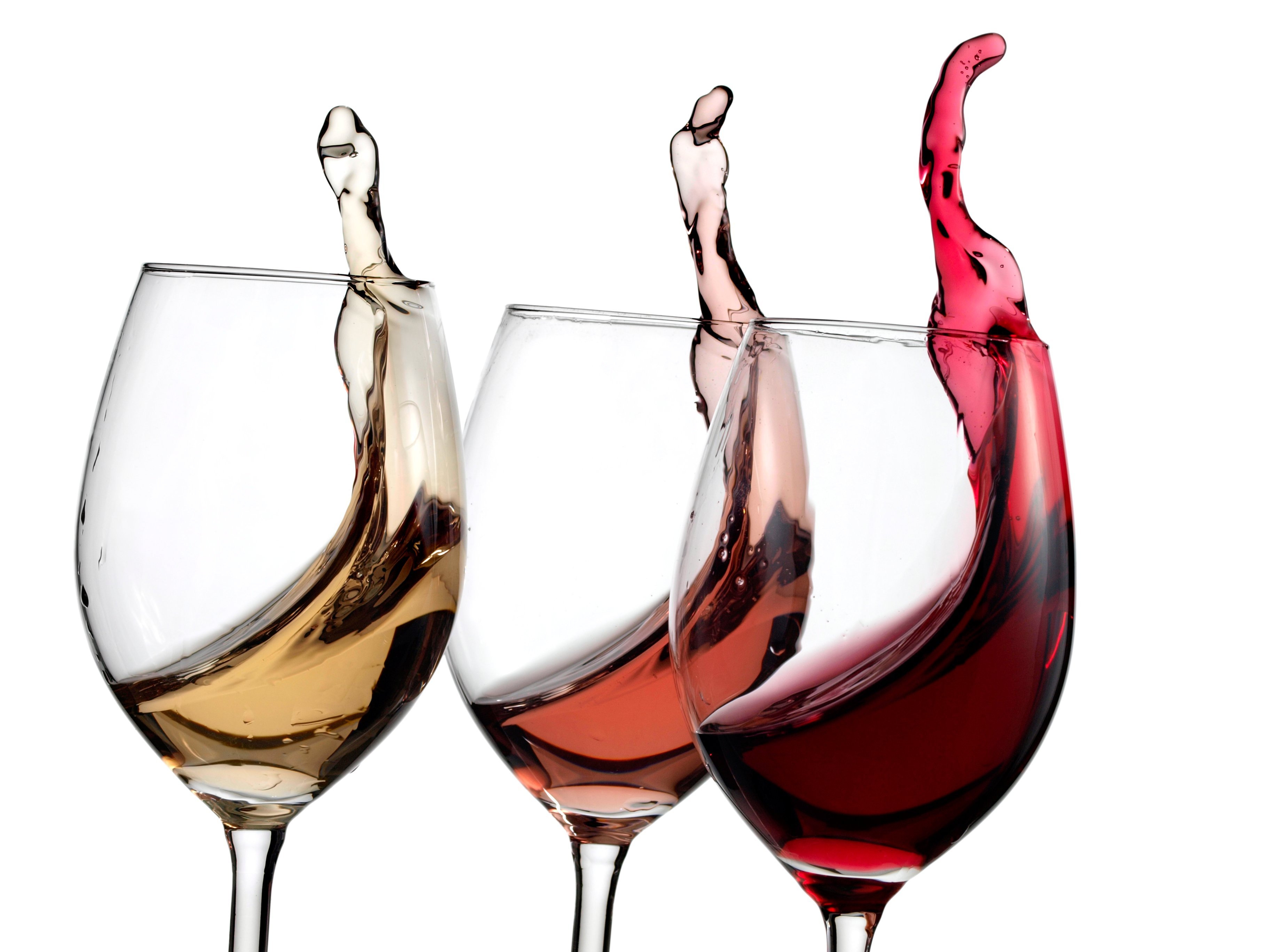 Patsy9:30am Exercise with Patsy (SF)10:30am  Bird Watching2:00pm  Singing Hymns (SF)9:30am Chair Chi (SF)10:30am Sunday Service (DR)1:30pm Chaplain’s Intercom Service2:30pm Movie (SF)9:30am Morning Exercise10:30am Bingo! (SF)10:30am Pet Therapy with Heather (room to room)2:00pm Singing Hymns (SF)9:30am Exercise with Patsy (SF)10:30am Bingo! (SF)2:00pm Resident Council3:00pm Courtyard Ice Creams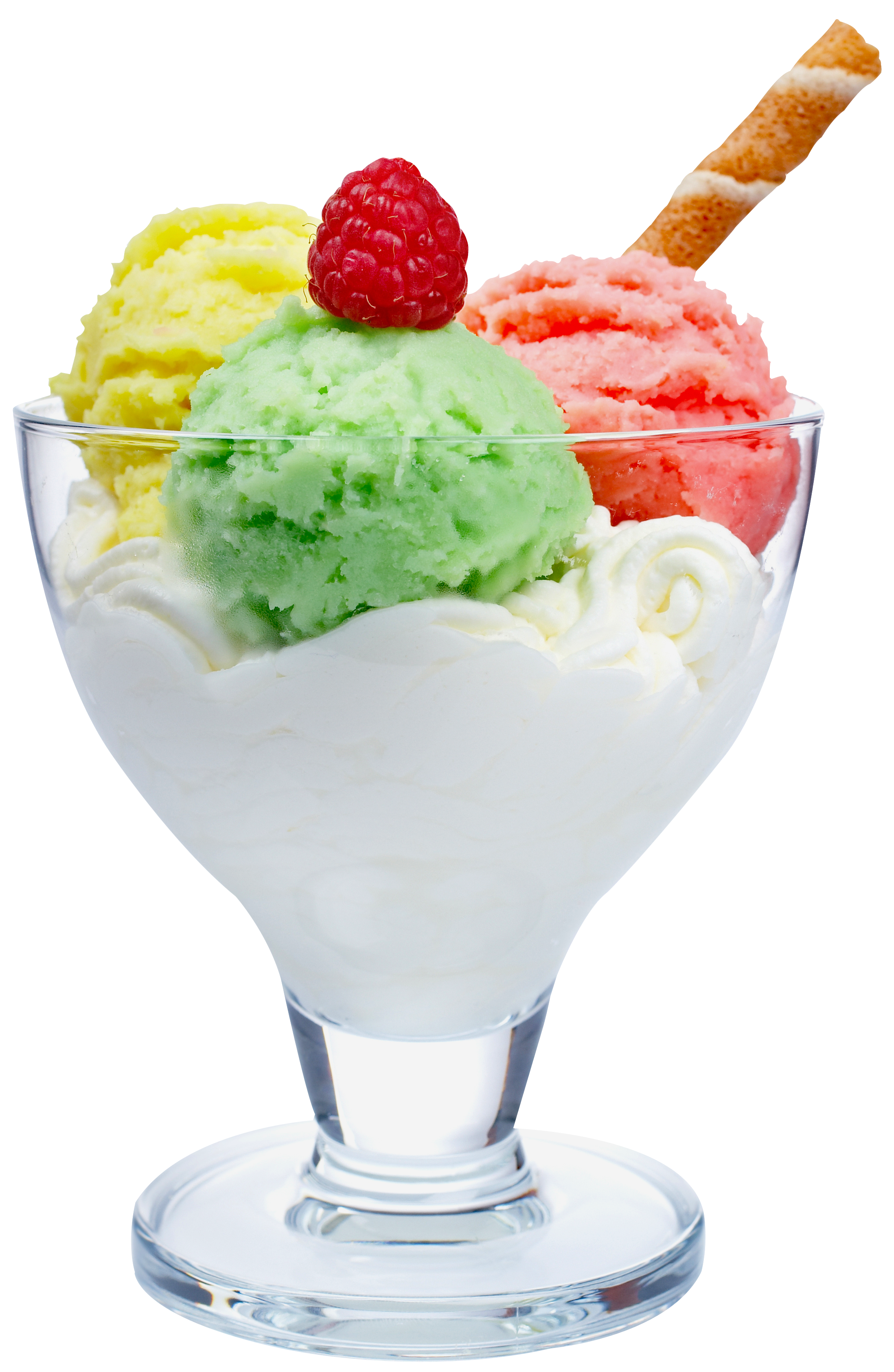 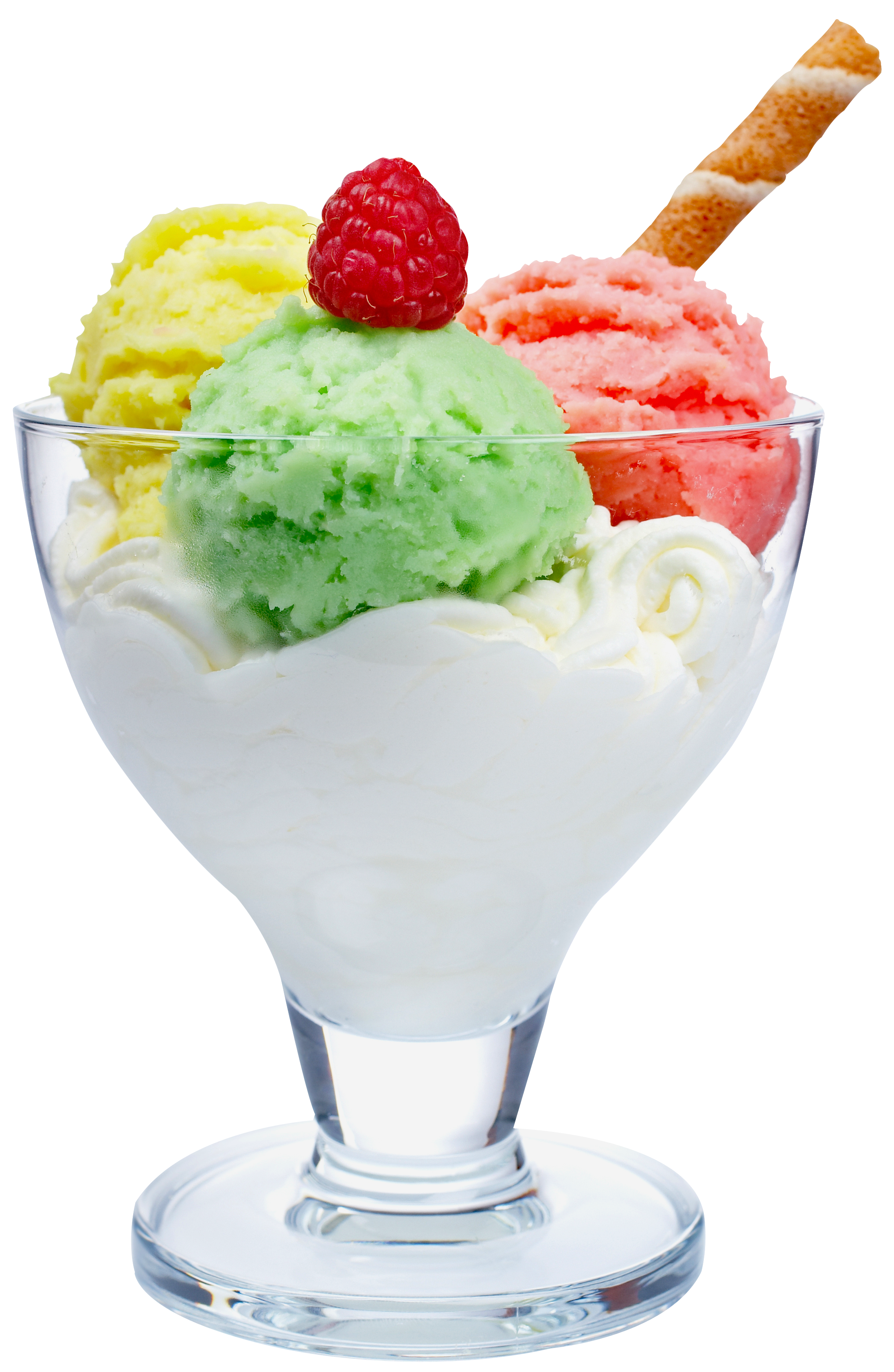 9:30am Exercise with Patsy (SF)10:30am Devotions with Chaplain Austin (SF)10:30am Pet Therapy with Lily (room to room)2:00pm Monthly Birthday Party (SF)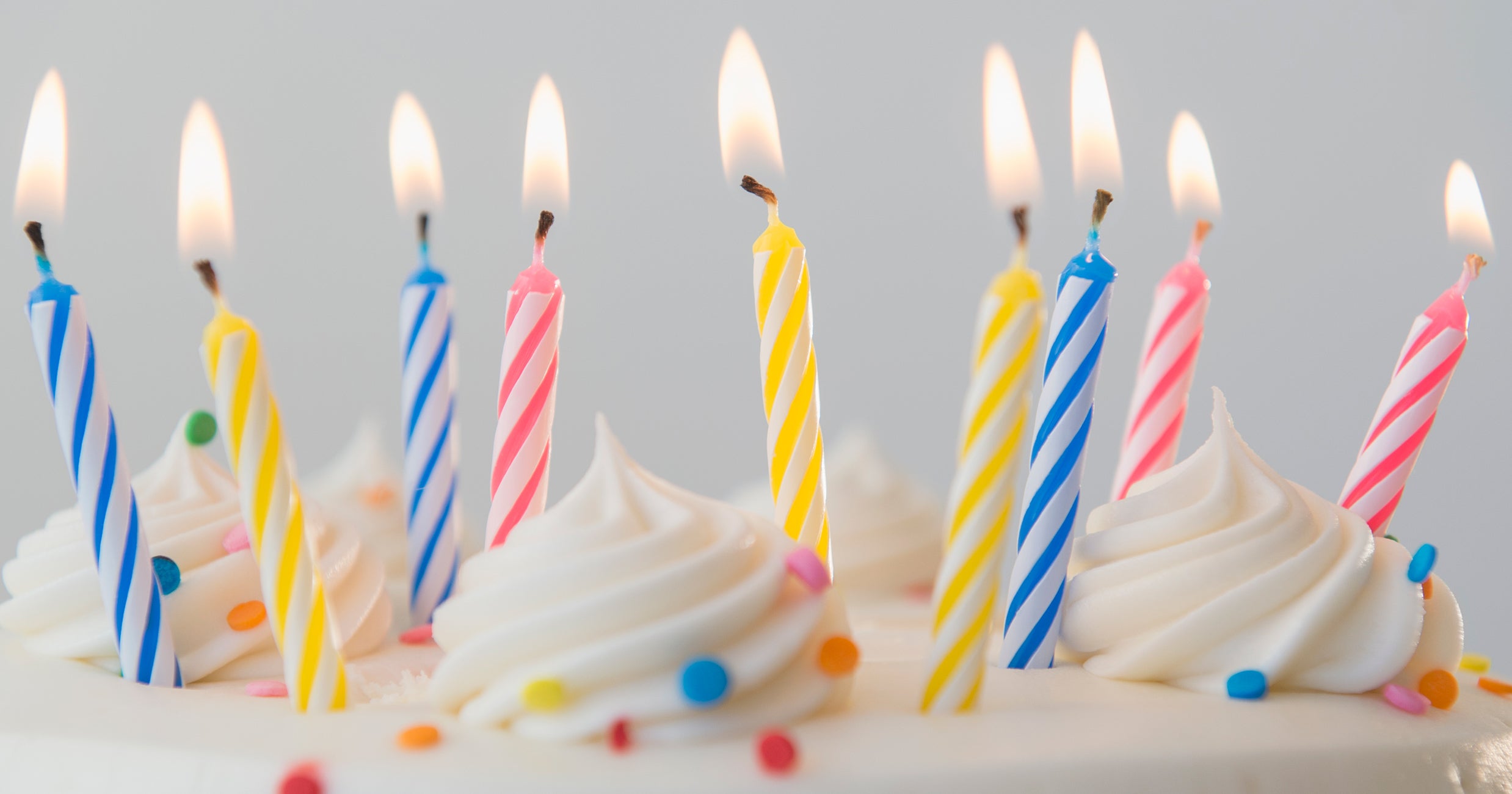 9:30am Exercise with Patsy (SF)10:30am Cards Club (SF)3:00pm Old Time Rock n Roll with Conrad-O4:00pm Pet Therapy with Darby (room to room)9:30am Exercise with Patsy (SF)1:30pm Pet Therapy with Murphy (room to room)1:30pm Bird Watching (CY)3:00pm Happy Hour (SF)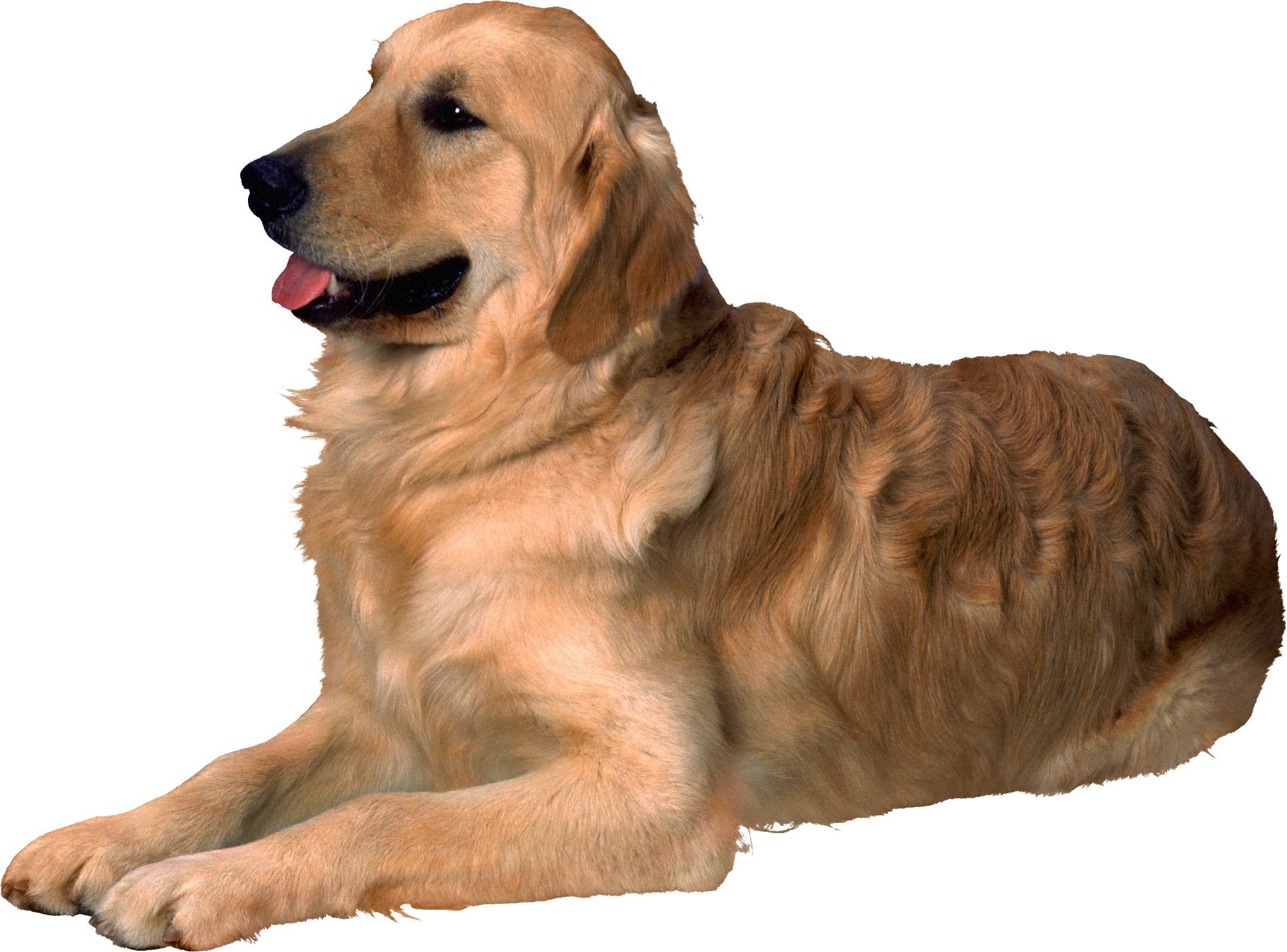 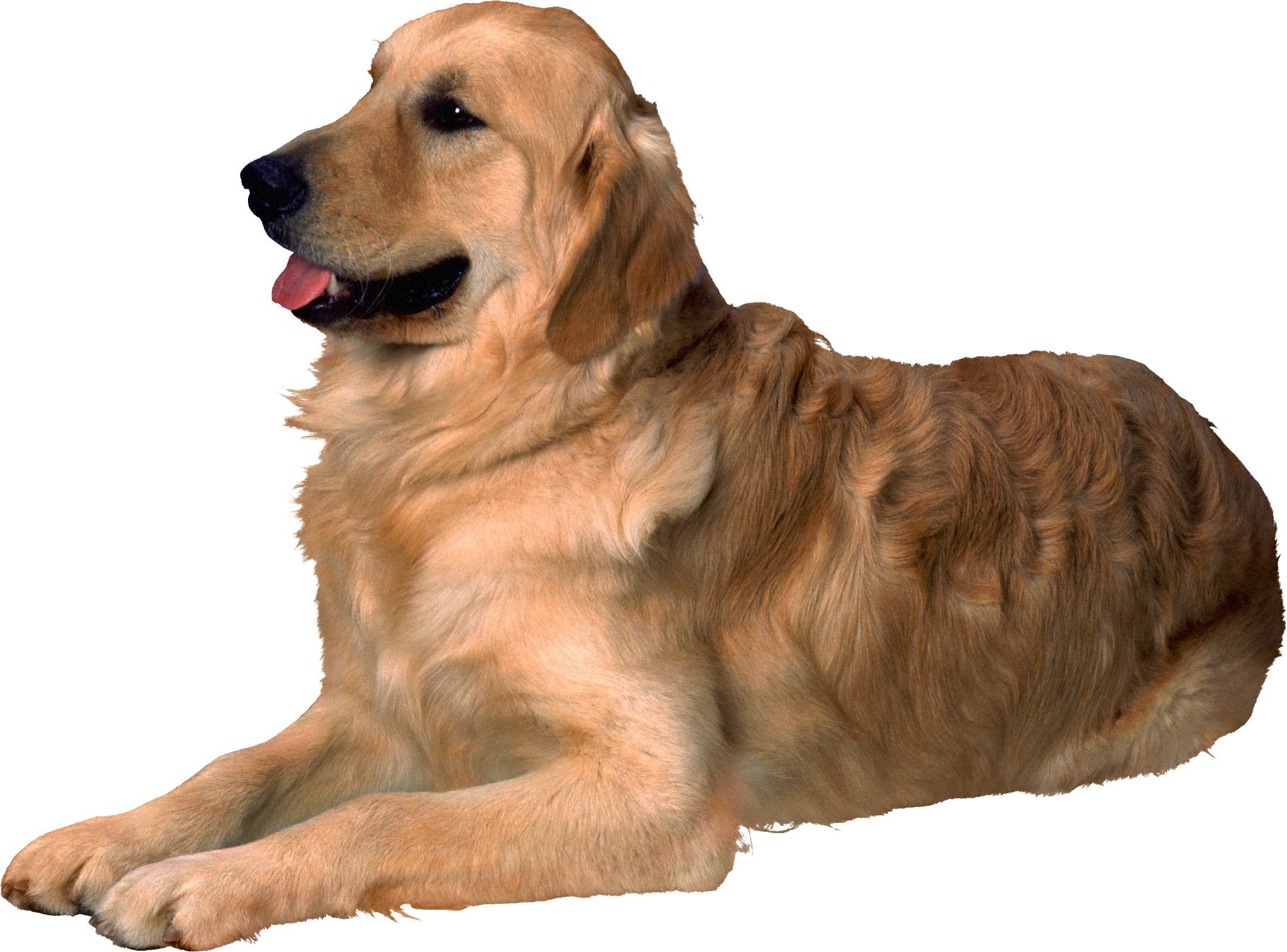 Julita9:30am Morning Exercise (SF)10:30am Trivia Time (SF)2:00pm Movie Matinee